Long Term Fostering Matching Process 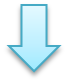 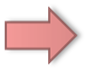 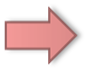 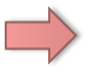 